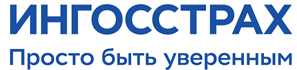 ЗАЯВЛЕНИЕ НА РАСТОРЖЕНИЕ ДОГОВОРА ИПОТЕЧНОГО СТРАХОВАНИЯПрошу расторгнуть Договор страхования (Полис) № __________ от _____________ по следующей причине:(ниже отметить «» одну из причин прекращения Договора страхования):☐ Отказ от договора по личному желанию страхователя☐ Полное погашение кредита☐ Отказ от договора в связи непредоставлением, предоставления неполной или недостоверной информации о договоре страхования☐ Расторжение договора в связи прекращением страхового риска☐ Иные причины, предусмотренные законодательством.В случае полного / частичного возврата страховой премии/взноса (ее/его части) просьба возврат денежных средств произвести по следующим реквизитам:Подпись_________________/_____________________________/ «__» _________ 202_ г.ЗАПОЛНЯЕТСЯ СОТРУДНИКОМ СПАО «ИНГОССТРАХ»Дата принятия документов: «__» _________ 202_ г.ФИО сотрудника СПАО «Ингосстрах»: ______________________________________________Заявление акцептовано:Подпись_________________/_____________________________/ «__» _________ 202_ г.В СПАО «Ингосстрах»от  (ФИО страхователя)Адрес регистрации:Полис: Телефон мобильный: ИНН  (для юр.л. и ИП)Наименование банкаБИКРасчетный счетКорреспондентский счетЛицевой счет